протокол № 24/18рассмотрения и оценки заявок на участие в запросе котировок г. Рубцовск                                                                              15 октября 2018 года1. Муниципальный заказчик: Администрация города Рубцовска Алтайского края (для комитета Администрации города Рубцовска по управлению имуществом)Почтовый адрес: 658200, Алтайский край, г. Рубцовск, пр.Ленина, 130.Адрес электронной почты: zakaz@rubtsovsk.org. Контактный телефон: 8(38557) 4-24-922. Извещение о проведении запроса котировок было размещено в ЕИС на официальном сайте www.zakupki.gov.ru  08.10.2018 под   №0117300085518000135.3.Идентификационный код закупки: 183220901107922090100101861867490244.4. Существенными условиями муниципального контракта, который будет заключен с победителем запроса котировок, являются следующие:4.1. Наименование оказываемых услуг: Оказание услуг по оценке рыночной стоимости   аренды имущества  муниципальной собственности.4.2. Место оказания услуг: офис Исполнителя с обязательным  осмотром объектов оценки.4.3. Сроки оказания услуг: в течение 3 (трех) календарных дней с даты заключения Контракта.4.4. Начальная (максимальная) цена контракта: 2 833  (две тысячи восемьсот тридцать три) рубля 33 копейки.5. Состав комиссии по определению поставщика (подрядчика, исполнителя) при осуществлении закупок товаров, работ, услуг путем запроса котировок  по направлению «Управление муниципальным имуществом» определен постановлением Администрации  города Рубцовска Алтайского края от 04.12.2017 № 5539 «Об организации работы по определению поставщика (подрядчика, исполнителя) при осуществлении закупок товаров, работ, услуг для обеспечения муниципальных нужд в городе Рубцовске». В состав комиссии входит 5 человек. На заседании комиссии присутствовали 3 чел. Кворум имеется. Комиссия правомочна. 6. Процедура вскрытия конвертов с заявками на участие в запросе котировок, а также рассмотрение и оценка таких заявок, проведена 15.10.2018 в 11 час. 00 мин. по адресу: Алтайский край, город Рубцовск, пр-т. Ленина, 130, Администрация города Рубцовска, кабинет № 40.7. До процедуры вскрытия конвертов с заявками на участие в запросе котировок поступило 2 (две) заявки как это зафиксировано в Журнале регистрации поступления заявок в порядке их поступления (Приложение №1 к настоящему протоколу, являющееся неотъемлемой частью данного протокола), следующих участников закупки:8. Котировочная комиссия рассмотрела заявки на участие в запросе котировок на соответствие требованиям, установленным в извещении о проведении запроса котировок, и приняла на основании полученных результатов следующее решение: 8.1. Признать соответствующими требованиям, установленным в извещении о проведении запроса котировок, заявки на участие в запросе котировок следующих участников закупки: ООО «Агентство Оценки», индивидуального предпринимателя Крупина Максима Григорьевича.8.2. Предложение о наиболее низкой цене услуг составило:  1 700 (одна тысяча семьсот) рублей 00 копеек.8.3. Признать победителем запроса котировок следующего участника закупки: ООО «Агентство Оценки», 656056, Алтайский край, г. Барнаул,  ул.Пролетарская, 64, офис 107.Цена муниципального контракта: 1 700 (одна тысяча семьсот) рублей 00 копеек.8.4. Сведения об участнике запроса котировок, предложившем в заявке на участие в запросе котировок цену контракта такую же, как и победитель запроса котировок, или об участнике запроса котировок, предложение о цене контракта которого содержит лучшие условия по цене контракта, следующие после предложенных победителем запроса котировок условий: индивидуальный предприниматель Крупин Максим Григорьевич, 658213, Алтайский край, г. Рубцовск, ул. Дзержинского, д. 17, кв. 52.Цена муниципального контракта: 2 800 (две тысячи восемьсот) рублей 00 копеек.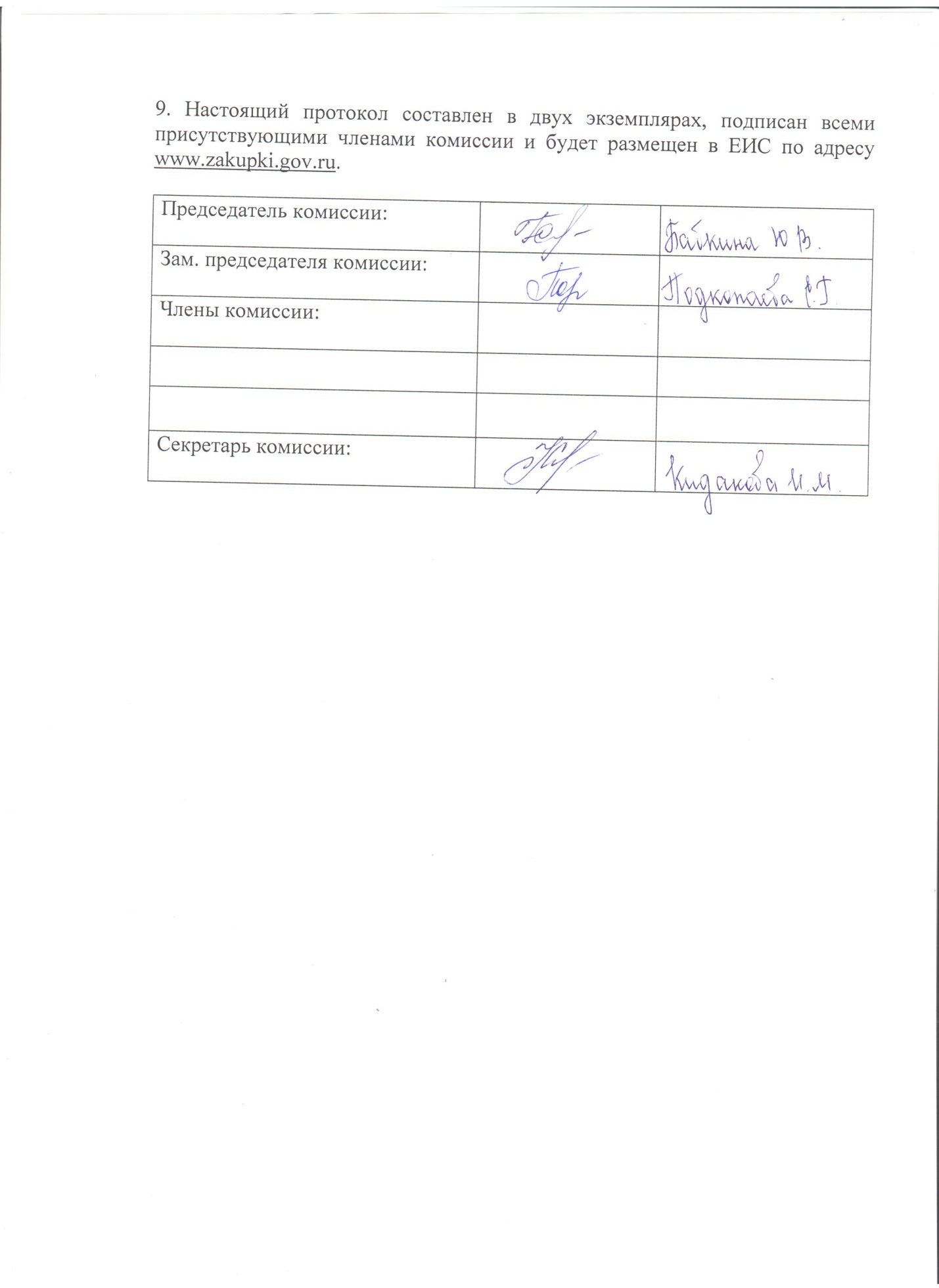                                                                                                Приложение № 1   к протоколу рассмотрения иоценки заявок на участие в запросе                                                                                                       котировок от  15.10.2018 № 24/18ЖУРНАЛ РЕГИСТРАЦИИпоступления заявок для участия в запросе котировок  на оказание услуг по оценке рыночной стоимости аренды имущества  муниципальной собственностиПорядковый номер заявкиНаименование (для юридического лица), фамилия, имя, отчество (для физического лица) участника запроса котировокПочтовый адресЦена товара, работы или услуги, указанная в заявке (руб.)1ООО «Агентство Оценки»ИНН 2225100495КПП 222501001конт. лицо: Градский Сергей ВалерьевичТел: 8(3852)555-232Адрес эл.почты: ао2009@bk.ru656056,Алтайский край, г. Барнаул, ул. Пролетарская, 64, офис 1071 700,002Индивидуальный предприниматель Крупин Максим ГригорьевичИНН 220900507151Тел: 8-960-941-5900Адрес эл.почты: ooostatus-m@ya.ru658213,Алтайский край,г. Рубцовск,ул. Дзержинского, д. 17, кв. 522 800,00№ п/пДата поступления котировочной заявкиВремя поступленияРегистрационный номерФорма подачи заявки115.10.201808 час. 18 мин.1бумажный носитель215.10.201810 час. 34 мин.2бумажный носитель